19.11.2020 – czwartekTemat dnia: Zwierzęta i ich młodeOto propozycje:1. Ćwiczenia logopedyczne  „Odgłosy zwierząt” – naśladowanie odgłosów: krowy – muuu; świnki – chrum; kota – miau; psa – hau, hau; kozy – meee; barana – beee; kury – ko, ko; koguta – kukuryku.2. Zabawa „Dzieci zwierząt” – nazywanie zwierząt dorosłych i ich młodych.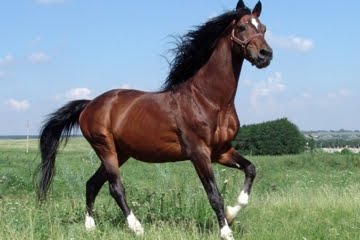 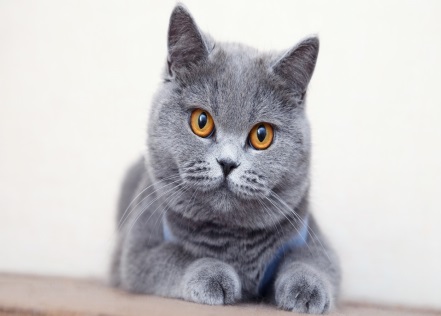 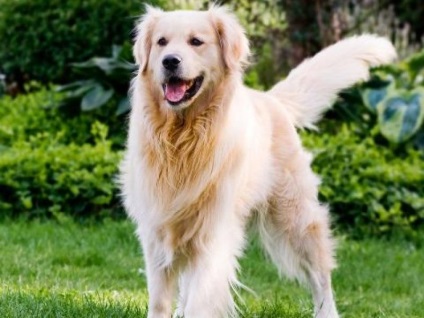 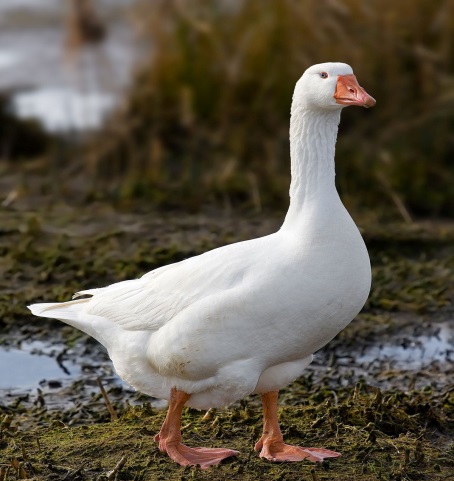 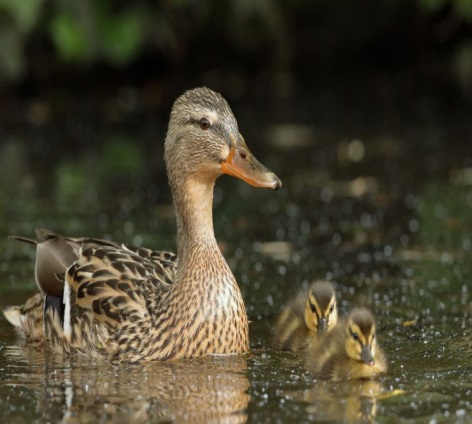 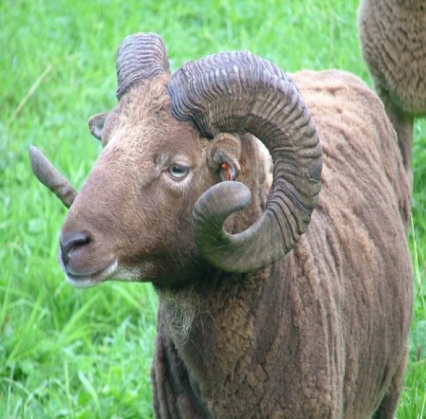 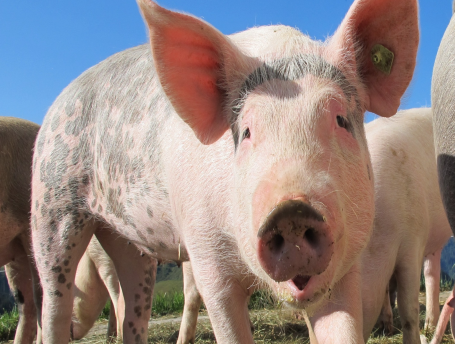 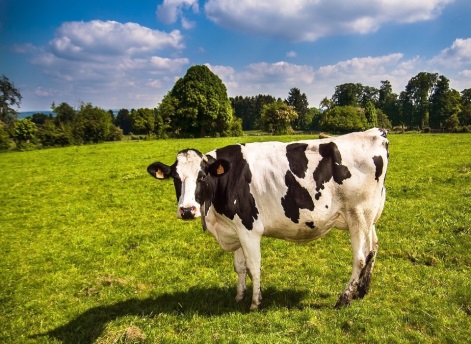 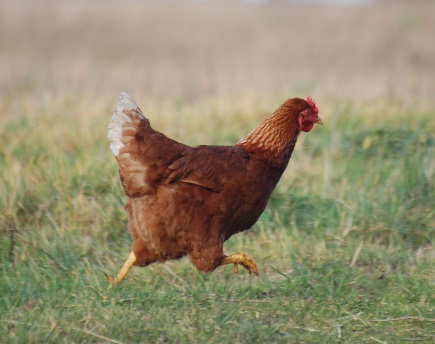 3. „Kura i kogut” – zabawa spostrzegawcza, czym się te zwierzęta od siebie różnią.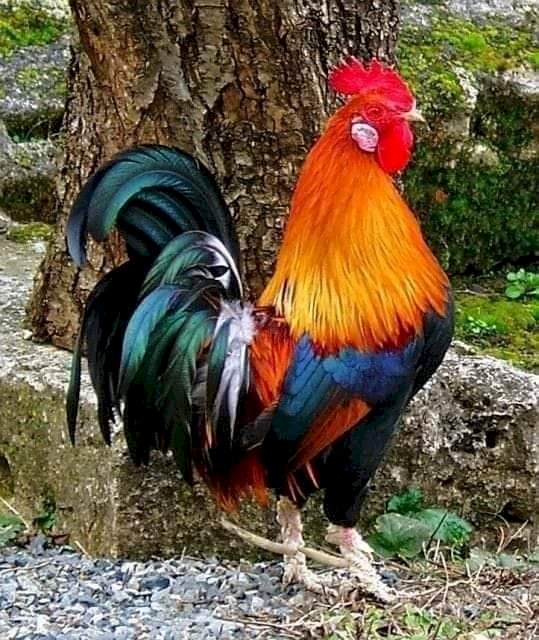 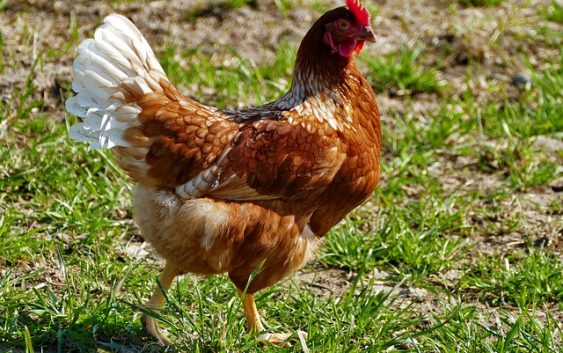 4. Zabawa pantomimiczna „Jakie to zwierzę?” – dziecko przedstawia ruchem zwierzę                                 i naśladuje odgłos, jaki wydaje. Pozostali odgadują. Zmiana ról rodzic przedstawia zwierzę, dziecko odgaduje. Do jutra 